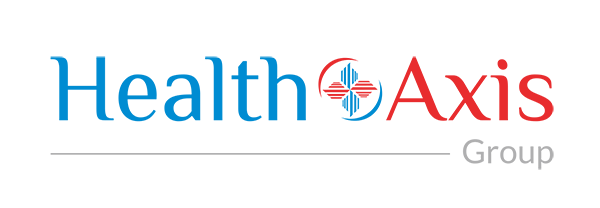 Provider Portal 3.0 Manual Revision History All Rights Reserved. The copyright and trade secret laws of the United States and other countries protect this material.  No part of this material or software covered by the copyrights herein may be reproduced distributed or altered in any fashion without prior written consent of Health Axis.   Content is subject to change without notice. For permission to reproduce or distribute this material please contact Health Axis.Accessing any system mentioned in this guide constitutes acceptance in accordance with the Terms & Conditions of the website.TrademarksHealth Axis is a trademark of Health Axis.Microsoft Windows is a registered trademark of Microsoft Corporation.All other trademarks and trade names are the property of their respective companies.Member information shown in this document is for informational purposes only and contains no true member or Protected Health Information (PHI).Provider PortalThe Provider Portal is a quick resource that allows Providers convenient access to member and claim information.  The portal is designed to provide access to: Claim status, Member’s Eligibility, and Authorizations.  Key Features Plug in for specific usersAllows Providers to communicate to the 2.5/IPA portalsHow to Access the Provider PortalEnter the URL links for the Test and Production environments, which are specific to each client: Link:	https://ghprovider.prod.healthaxis.net/loginNote:  The Provider Portal cannot be accessed through Internet Explorer, users must use Chrome.How to login:How to Request Access to the Provider Portal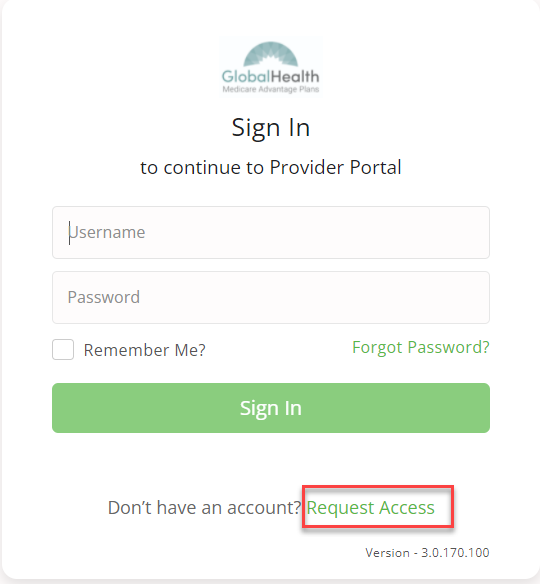 Click the “Request Access” button and the screen below will be displayed. Select “Continue” to proceed. Selecting “Back to Login” will return to the log-in page.NOTE: New Provider Portal users should request access by contacting the Provider Administrator. 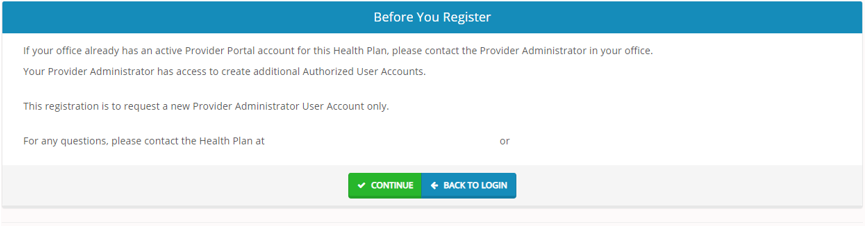 Selecting “Continue” will display the Provider Portal Access Request Form. New provider admin users should request access to the Provider Portal using this form. Fill all the details in the form and submit request to plan administrator. Each of the provider admins will have ability to create “User” accounts. NOTE: There are four possible user types: Physician Admin, Facility Admin, Vendor Admin, and IPA Admin.Once the Provider Administrator submits a request a popup window as shown below will be displayed stating that your request has been submitted.  The user will receive an email notification, once the Administrator approves their User Access.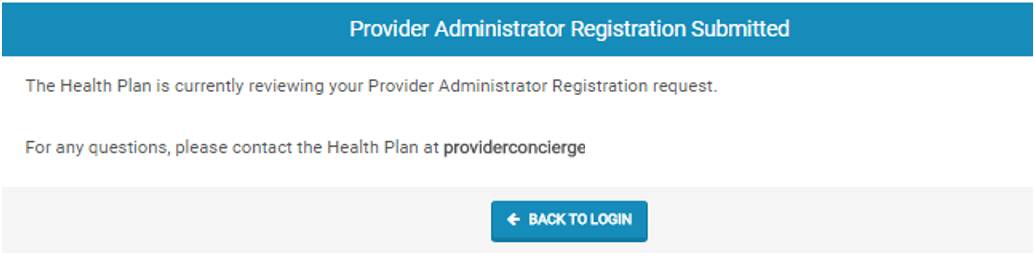 User Types HierarchySystem Administrator – Only System Administrators can Approve/Deny a Provider Administrator’s Access Request Form or they can go to Create User Screen, to create a Provider Administrator.Provider Administrator (Physician Administrator, Facility Administrator, Vendor Administrator, or IPA Administrator) – There can only be one (1) Provider Administrator per NPI/Tax ID.  Only the Provider Administrator can complete the Request Access Form (login screen).Provider Authorized Users (Physician Auth. User, Facility Auth. User, Vendor Auth. User, and IPA Auth. User) – Only the Provider Administrators can create a Provider Authorization User account, for their respective NPI/Tax ID.  A Provider Authorized User would need to reach out to their designated Provider Administrator to request a user account. DashboardThe Dashboard is the landing page displayed once the user logs into the portal.  The dashboard gives the user an overview of authorizations by status, Hospital Census Data and Notice Bulletins.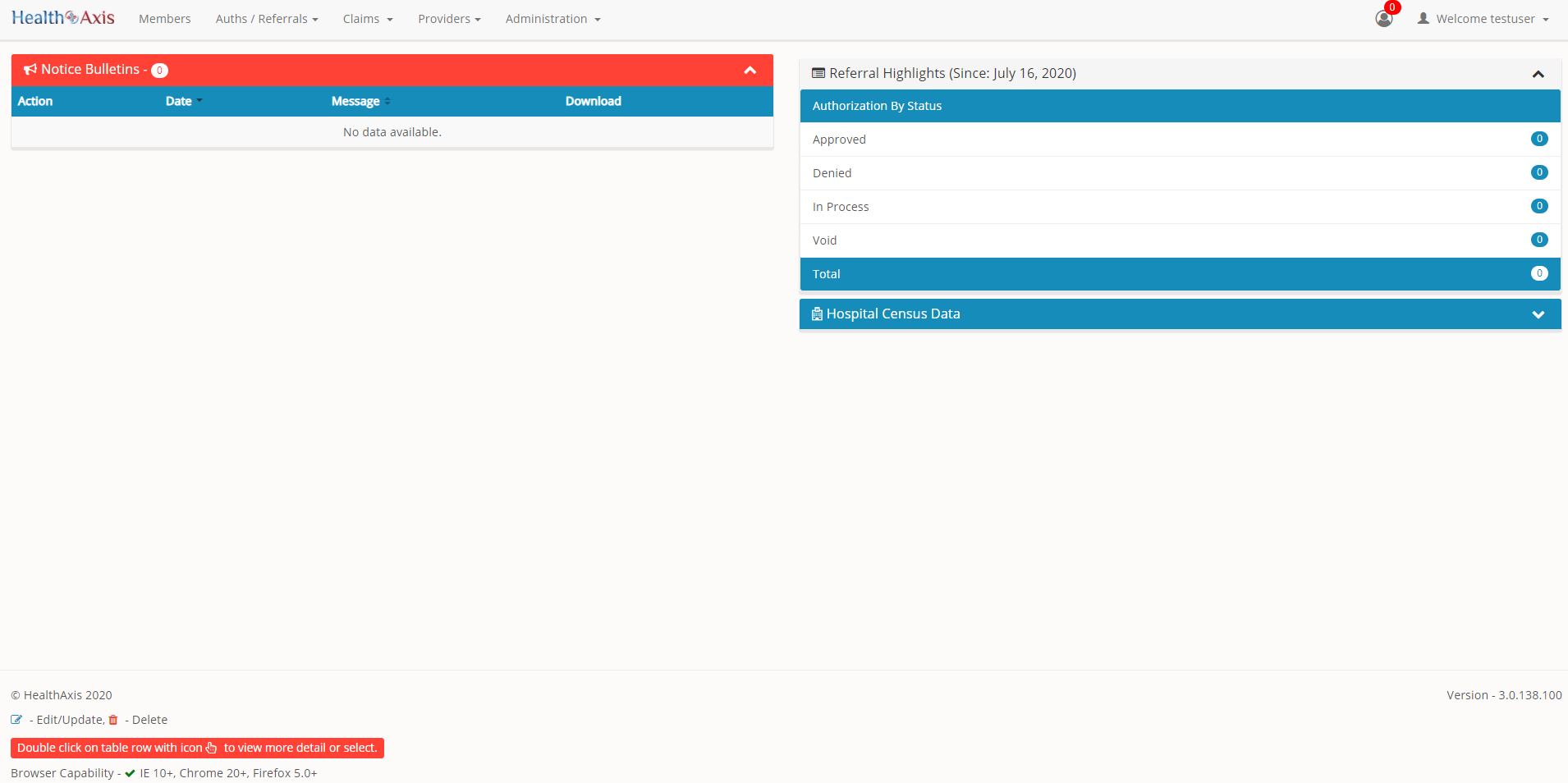 Members ModuleThe Member Module allows users with specific access to search and view member details. Accessing the Member ModuleOnce logged into the system, select Members from the dashboard.  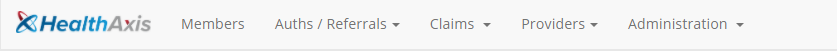 Member SearchUpon selecting “Members,” the Member Search popup window will display. Users may search for members based on the filters provided in the following table. However, the member search results are dependent on the user roles:User – Admin: Can view all active membersUser – Provider: Can only view members that are tied to the PCPUser – Facility/Vendor: Can search for all members but will need to enter Member ID and DOB or Medicare ID number.Member InformationUpon clicking on the selected member from the grid, the member information will populate into the member information screen.  The user can now view the Member’s Information, Current Coverage, Coverage History, IPA/PCP Information, and Coordination of Benefits.Action ButtonsThe Action Buttons at the top of the Member Information screen allows users to perform various tasks within the member information screen.Authorizations / Referrals ModuleThe Authorization / Referrals Module allows users with specific access to search, view and submit an authorization or referral request. Accessing the Authorizations/Referrals ModuleOnce logged into the system, select Authorizations / Referrals from the dashboard.  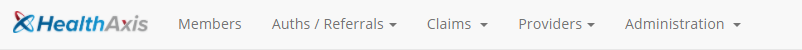 The dropdown list for the Authorizations/Referrals Module contains the following selections: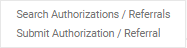 Search AuthorizationThe Search Authorizations screen will allow users to search for authorizations and referrals based on the filters provided in the following tables.However, the authorization search results are dependent on the user roles:User – Admin: Can view all authorizations and/or referrals for active members.User – Provider: Can only view all authorizations and/or referrals of members that are tied to the PCP/Physician.User – Facility: Can search for all auth of members where authorizations and/or referrals have their facility.User – Vendor: Can search for all authorizations and/or referrals of members where vendor is tied to the providers in the authorization or referral.Hospital Census DataUpon clicking the Authorization Module, the Hospital Census Data will display.  (If it is collapsed, click the arrow on the right to expand).Search AuthorizationUpon clicking the Authorization Module, the Search Authorization screen will display.  (If it is collapsed, click the arrow on the right to expand).Authorization InformationAuthorization Review ScreenUpon clicking on the selected authorization from the results grid, the authorization review screen will display. The user can view the details of the member’s authorization selected.  The authorization review screen consists of the following collapsible sections:  member’s information, member’s current coverage, authorization summary, ordering provider, requested facility, requested services, decision and routing information, attachments, notifications (letters), and inpatient tracking log.  Note: Each section can be collapsed for easier viewing. This section is for review only, users will not be allowed to edit.Submit Authorization / ReferralsThe Submit New Authorization / Referral screen will allow users to generate an authorization or referral submission in the system by searching for the member and completing the required fields.  Claims ModuleThe Claims Module allows users to search claims using specific search criteria. Accessing the Claims ModuleOnce logged into the system, select Claims from the dashboard.  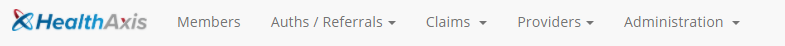 The dropdown list for the Claims Module contains the following selection: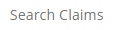 Search ClaimsUpon clicking the Claims Module, the Search Claim Popup Window will appear.Claims InformationClaims Review ScreenUpon double clicking on the selected claim from the grid, the claim review screen will be displayed. The user will be allowed to view the details of the member’s claim selected.  The claims review screen consists of the following collapsible sections:  member’s information, member’s current coverage, claim header, provider or facility information, claim process detail, claim details, coordination of benefits, attachments, authorization information, anesthesia, ambulance, and check details.Note: Each section can be collapsed for easier viewing. This section is for review only, users will not be allowed to edit.Providers ModuleThe Provider Module allows users search providers using specific search criteria.Accessing the Providers ModuleOnce logged into the system, select Providers from the dashboard.  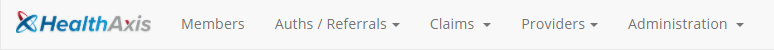 The dropdown list for the Providers Module contains the following selections: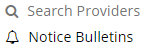 Provider SearchUpon clicking the Provider Module, the Provider Search Popup Window will appear.Provider InformationProvider Information ScreenUpon double clicking on the selected provider from the grid, the provider information will populate into the provider information screen.  The user can now view the Provider Information and the Provider Assignment Details.Note: Each section can be collapsed for easier viewing. This section is for review only, users will not be allowed to edit.Provider Notices BulletinsProvider Notices/Announcements allows users to search for notices and announcements.AdministrationThe administration module allows users with administrative privileges to manage user accounts in the Provider Portal.  The user will have access to create, terminate or update a user level account details. The user will have access to view the activity log and set up the system’s preferences. Accessing the Administration ModuleOnce logged into the system, select Administration dropdown list from the dashboard.  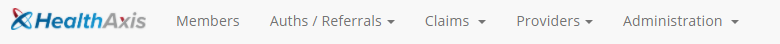 The dropdown list for Administration Module contains the following selections: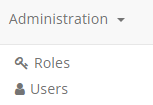 RolesUser can add a new role or choose the existing roles. Roles are tied to permissions which allows the users to navigate through the portal.Add New RoleThe Add New Role allows the user to create a new role. The user will need to enter the Role Name, the Role description and select the permissions needed for the role. Note: As the Physician/Facility/Vendor Administrator, you will need to create the role based on below selection. UsersProvider, Facility, Vendor Administrators will be able to grant access to the new users by following below steps. Under Administration Users module you will find below options “ADD NEW USER”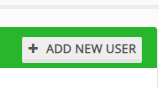 Please fill out below details about the new user. Note: Please select the role you just created following the steps in the “Roles” section above.Administrators will be able to see all providers associated to their account. As an administrator, you can allow the new users to have access to some or all providers by moving the Providers from “Provider(s) available” section to “Providers Included” section.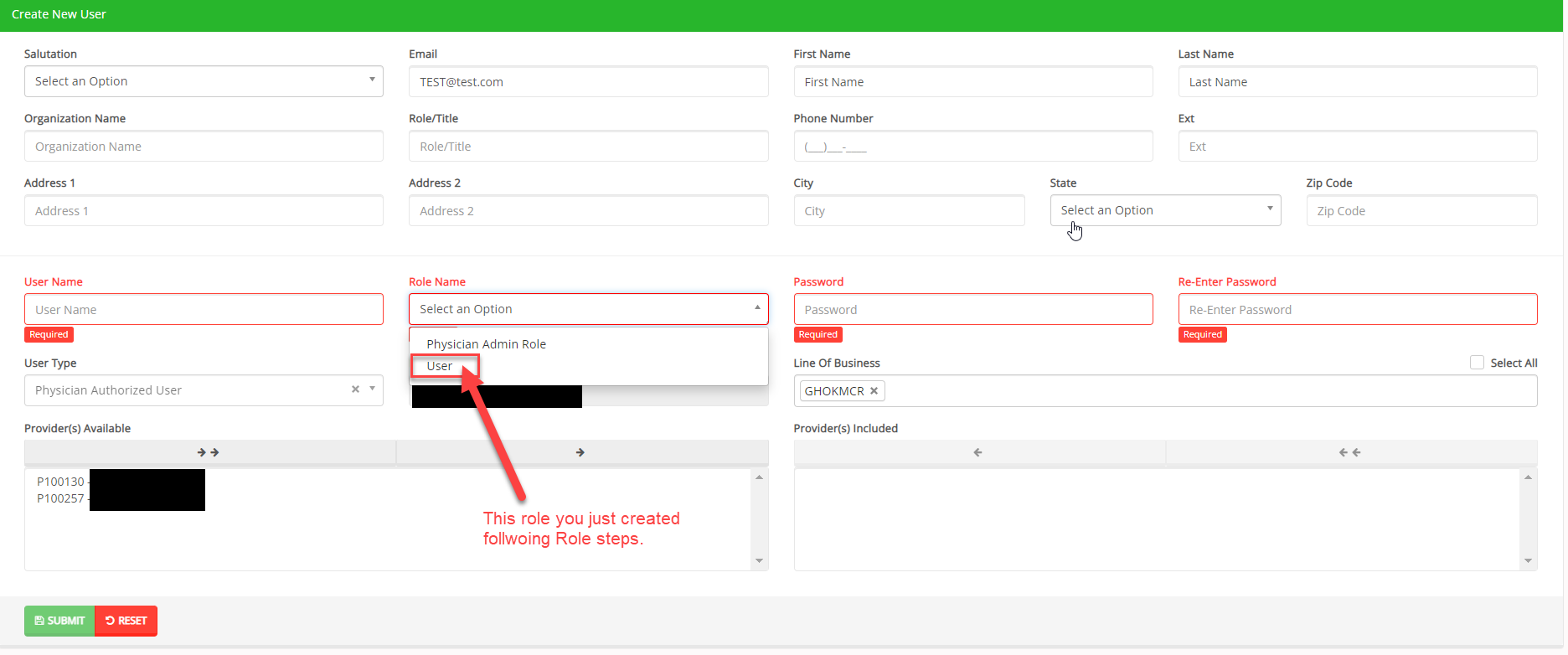 The user requesting access to the provider portal will receive an email confirmation. Search UsersFrom the search users screen, click on the edit icon () next to the record you would like to update. 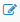 The Edit Pencil option allows Administrators to edit, update and delete user. Administrator can also assign additional providers to the users. 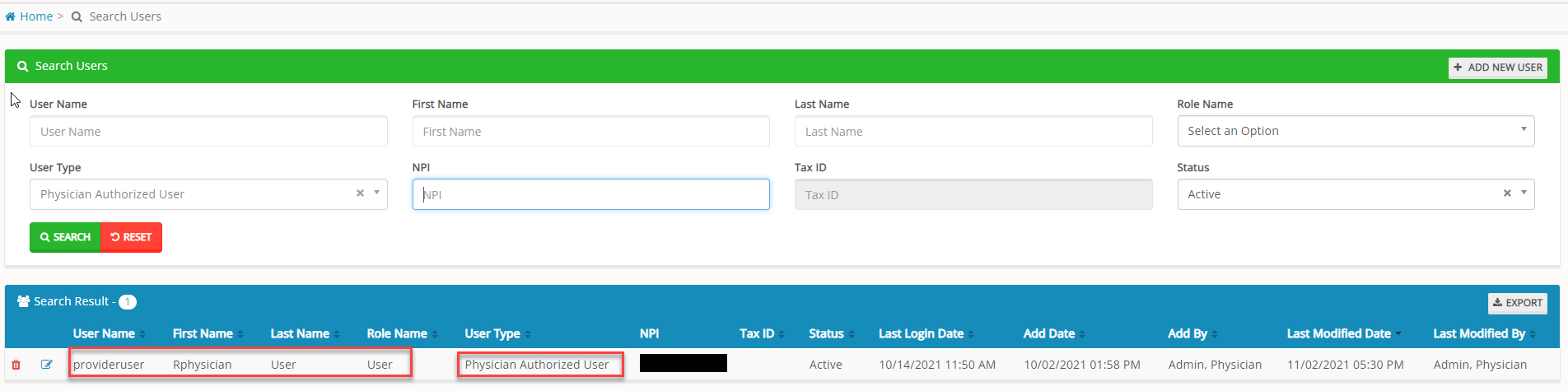 QuestionsVersion/ReleaseDateDescription of RevisionsAuthorV1.011/02/2021Initial User Guide for GlobalHealthHAXStepsUser Actions1Enter your Health Axis Provider Portal user name in the Username field.2Enter your password into the Password field.NOTE:  Your password will be encrypted.3Click the Sign In button.4When the Remember my ID on this computer flag is checked, the username auto populates when next signing in.5When the Forgot Password button is selected, users will be taken to the Account Recovery screen.Provider Portal Access Request ScreenProvider Portal Access Request ScreenField NamesSelect Provider Type Section – Field Descriptions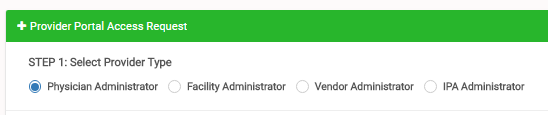 Physician AdministratorThe Physician Administrator radio button should be selected for Physician Administrator level access. This user type will have access to information limited to their members only.Facility AdministratorThe Facility Administrator radio button should be selected for Facility/Hospital Administrator level access.Vendor AdministratorThe Vendor Administrator radio button should be selected for Vendor Group/Physician Group Practice Administrator level access. This user type will have access to all member information associated with all the physicians under the group practice.IPA AdministratorThe IPA Administrator radio button should be selected for IPA Administrator level access.Field NamesEnter Tax ID or NPI Section – Field Descriptions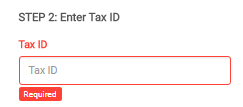 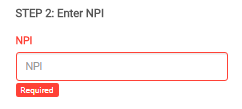 Tax IDIn the Tax ID field, enter the appropriate Tax Identification Number; this field is displayed for Vendor Administrators or IPA Administrators only.Note: System will validate the TIN is in HAX system. If not found, it will display notification: “Tax ID doesn’t exist in the system.NPIIn the NPI field, enter the appropriate NPI (National Provider Identifier) number; this field is displayed for Physician Administrators and Facility Administrators only.Note: System will validate the NPI is in HAX system. If not found, it will display notification: “NPI doesn’t exist in the system.”Field NamesCreate a User Name & Password Section – Field Descriptions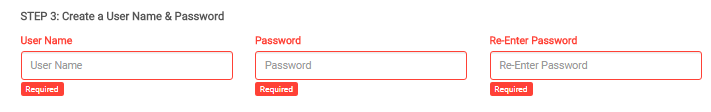 User NameIn the User Name field, create a user name, containing five or more alphanumeric characters. Note: System will trigger notification “Enter different User Name” if the user name entered is already in use. PasswordIn the Password field, create a password containing a minimum of six characters to include: 1 Uppercase, 1 Lowercase, 1 Numeric, and 1 Special Character.Re-Enter PasswordIn the Re-Enter Password field, type in the password exactly as it was entered in the password field. Note: System will trigger notification “Value should match password” if there is a discrepancy between the two password fields.Field NamesEnter Demographic Information Section – Field Descriptions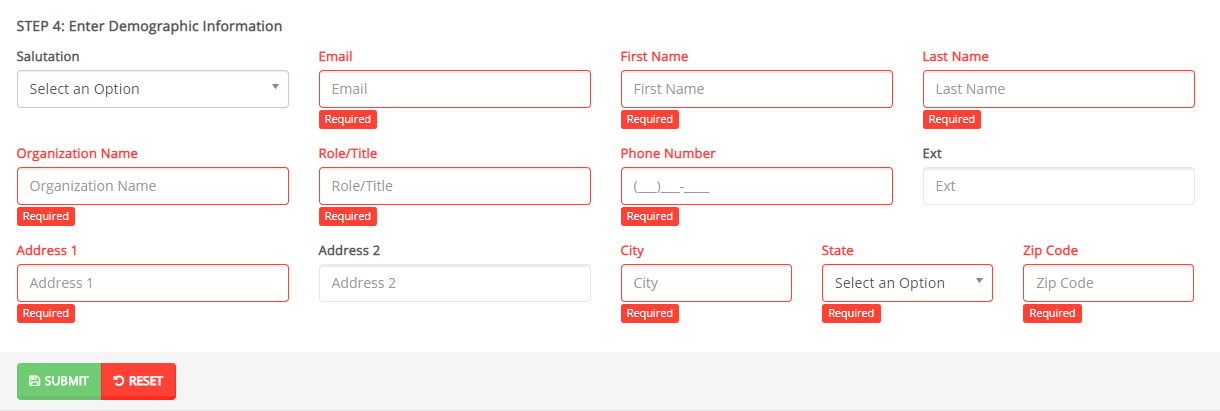 SalutationSelect an optional Salutation for the user from the drop-down list values. EmailEnter an Email Address for the user. Note: Required field.First NameEnter First Name of the user. Note: Required field.Last NameEnter Last Name of the user. Note: Required field.Organization NameEnter the Organization Name into this field. Note: Required field.Role/TitleEnter the user’s Role or Title into this field. Note: Required field.Phone NumberEnter a Phone Number for the user. Note: Required field.ExtEnter an extension for the user’s phone number, if applicable.Address 1Enter the user’s Address. Note: Required field.Address 2Continue entering Address from Address 1 field, if applicable.CityEnter the City into the field. Note: Required field.StateSelect the State from the drop-down list. Note: Required field.Zip CodeEnter a valid Zip Code. Note: Required field.SubmitSelect Submit when all required fields are completed.ResetSelect Reset to clear the fields and re-start the form.Member ScreenMember ScreenMember ScreenMember ScreenField NamesField NamesMember Search Section – Field DescriptionsMember Search Section – Field Descriptions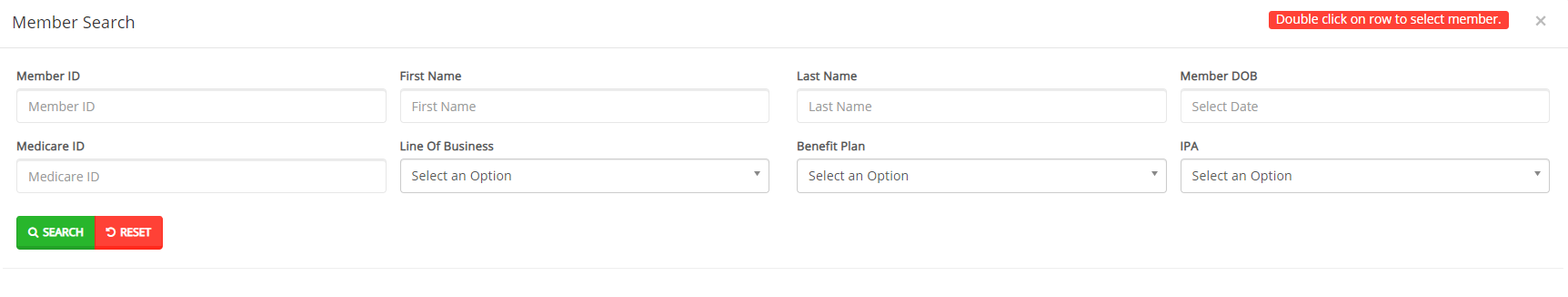 Member IDMember IDMember IDThe Member ID allows users to enter the Member’s ID number.First NameFirst NameFirst NameThe First Name field allows users to enter the member’s First Name.Last NameLast NameLast NameThe Last Name field allows users to enter the member’s Last Name.Member DOBMember DOBMember DOBThe Member DOB date field allows users to select the Member’s DOB using the calendar feature or by manually keying the member’s DOB in as follows: MM/DD/YYYYMedicare IDMedicare IDMedicare IDThe Medicare ID field allows users to enter the Medicare Beneficiary Identifier (MBI) as part of the search criteria.Line of BusinessLine of BusinessLine of BusinessThe Line of Business field allows users to narrow the member search by selecting a line of business from the dropdown list.Benefit PlanBenefit PlanBenefit PlanThe Benefit Plan field allows users to narrow the member search by selecting a benefit plan from the dropdown list.IPAIPAIPAThe IPA field allows users to narrow the member search by selecting an IPA from the dropdown list.SearchSearchSearchThe Search button allows users to launch the search functionality, based on criteria selected.  The results will populate below the search section.ResetResetResetThe Reset button allows users to clear all data from the fields prior to saving.Member Search ScreenMember Search ScreenMember Search ScreenMember Search ScreenField NamesField NamesMember Results Section – Field DescriptionsMember Results Section – Field Descriptions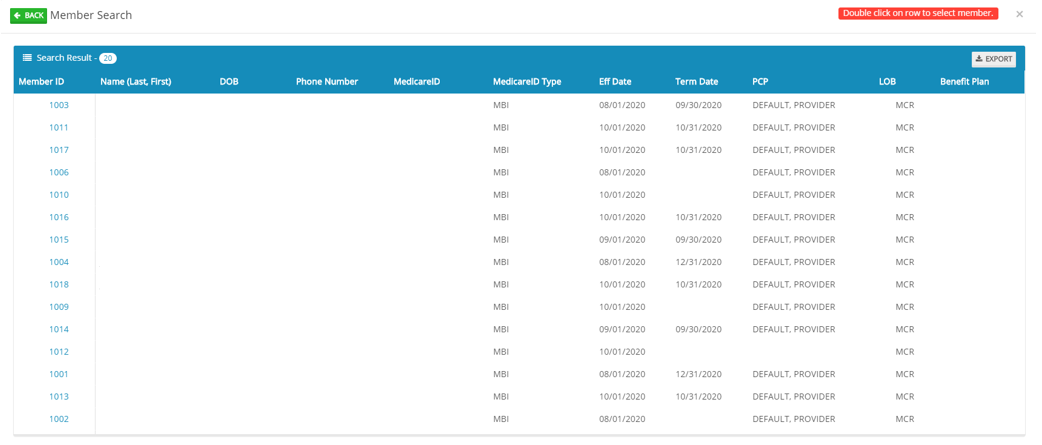 BackThe Back button, when selected,  will display the member search field to allow users to enter search criteria.The Back button, when selected,  will display the member search field to allow users to enter search criteria.The Back button, when selected,  will display the member search field to allow users to enter search criteria.Search ResultsThe “Search Results” heading tells the users how many records are displayed in the results table.The “Search Results” heading tells the users how many records are displayed in the results table.The “Search Results” heading tells the users how many records are displayed in the results table.ExportThe Export button allows the user to export the results data into an Excel format.The Export button allows the user to export the results data into an Excel format.The Export button allows the user to export the results data into an Excel format.Results TableThe Results Table is a sortable display of data based on the search criteria specified and queried.  To sort in ascending or descending order, click the header.The Results Table is a sortable display of data based on the search criteria specified and queried.  To sort in ascending or descending order, click the header.The Results Table is a sortable display of data based on the search criteria specified and queried.  To sort in ascending or descending order, click the header.Member IDThe Member ID hyperlink allows the user to open and view the Member Details.The Member ID hyperlink allows the user to open and view the Member Details.The Member ID hyperlink allows the user to open and view the Member Details.Member Information ScreenMember Information ScreenMember Information Section 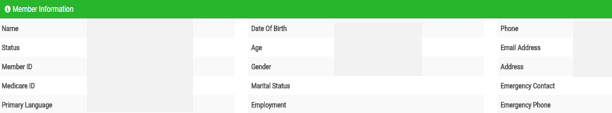 The Member Information section allows users with specific access to view all active members’ demographic information. This information is auto-populated from the HAX 2.5 Claims system and cannot be edited.The Member Information section allows users with specific access to view all active members’ demographic information. This information is auto-populated from the HAX 2.5 Claims system and cannot be edited.Member Information ScreenMember Information ScreenCurrent Coverage Section 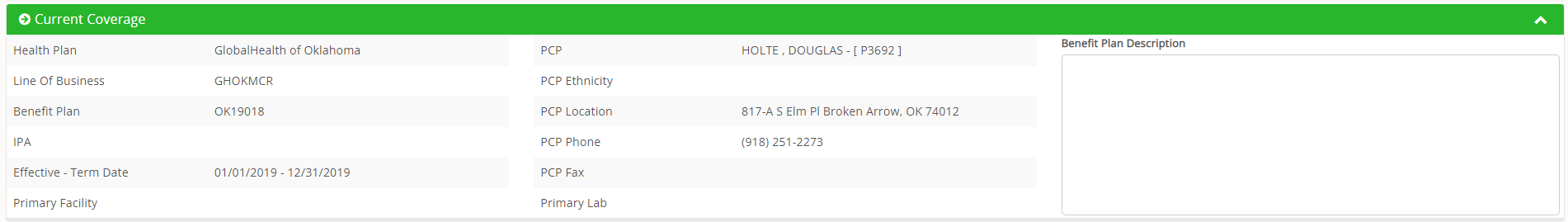 The Current Coverage section allows users with specific access to view all active members’ coverage. This information is auto-populated from the HAX 2.5 Claims system and cannot be edited.The Current Coverage section allows users with specific access to view all active members’ coverage. This information is auto-populated from the HAX 2.5 Claims system and cannot be edited.Member Information ScreenMember Information ScreenCoverage History Section 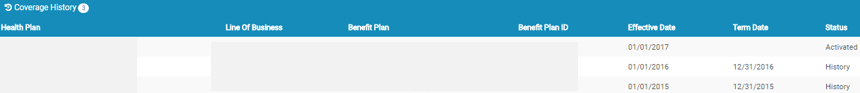 The Coverage History section allows users with specific access to view all active members’ coverage history. This information is auto-populated from the HAX 2.5 Claims system and cannot be edited.The Coverage History section allows users with specific access to view all active members’ coverage history. This information is auto-populated from the HAX 2.5 Claims system and cannot be edited.Member Information ScreenMember Information ScreenIPA/PCP History Section 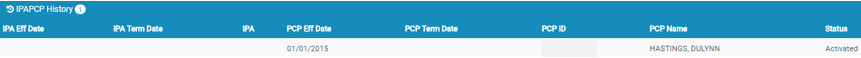 The IPAPCP History section allows users with specific access to view all active members’ IPA/PCP history. This information is auto-populated from the HAX 2.5 Claims system and cannot be edited.The IPAPCP History section allows users with specific access to view all active members’ IPA/PCP history. This information is auto-populated from the HAX 2.5 Claims system and cannot be edited.Member Information ScreenMember Information ScreenCoordination of Benefits Section 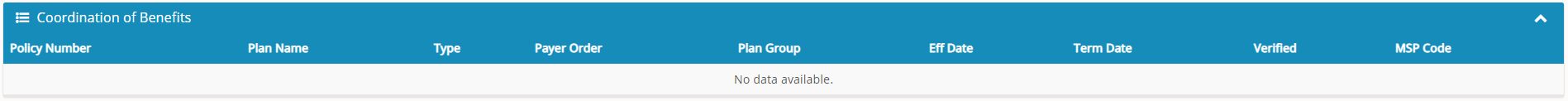 The Coordination of Benefits section allows users with specific access to view all active members’ COBs. This information is auto-populated from the HAX 2.5 Claims system and cannot be edited.The Coordination of Benefits section allows users with specific access to view all active members’ COBs. This information is auto-populated from the HAX 2.5 Claims system and cannot be edited.Member Information ScreenMember Information ScreenMember Information ScreenField NamesField NamesAction Buttons – Field Descriptions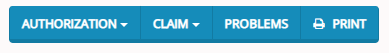 AuthorizationThe Authorization button allows users to view all authorizations tied to the selected member or create an authorization for the selected member.Choices are: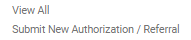 The Authorization button allows users to view all authorizations tied to the selected member or create an authorization for the selected member.Choices are:ClaimThe Claim button allows users to view all claims tied to the selected member.  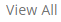 The Claim button allows users to view all claims tied to the selected member.  ProblemsThe Problems button allows users to view or manual create a new problem for selected member. Problems will display all ICD codes submitted on a claim or authorization for the member. Problems can be viewed by Date of Service, by ICD code and by the Provider. Use the error located on each collapsible section to expand. Upon clicking the Problems button, the following screen will appear.  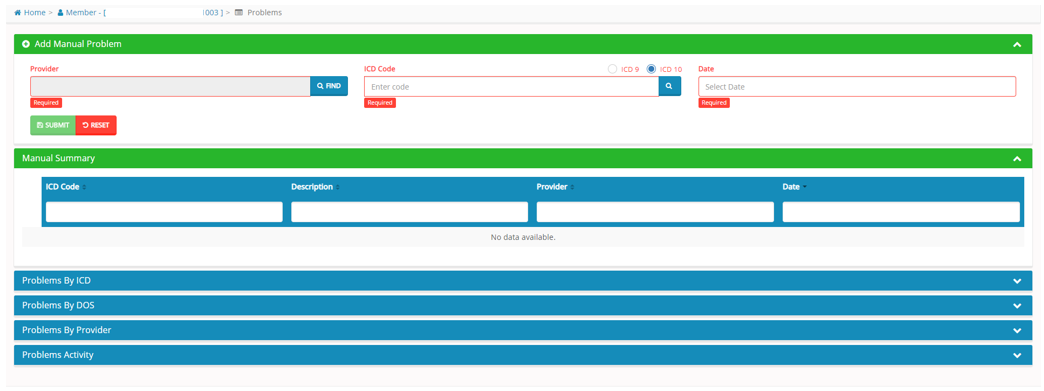 The Problems button allows users to view or manual create a new problem for selected member. Problems will display all ICD codes submitted on a claim or authorization for the member. Problems can be viewed by Date of Service, by ICD code and by the Provider. Use the error located on each collapsible section to expand. Upon clicking the Problems button, the following screen will appear.  PrintThe Print button allows users to print the member information screen.The Print button allows users to print the member information screen.Authorization ScreenAuthorization ScreenHospital Census Data Section 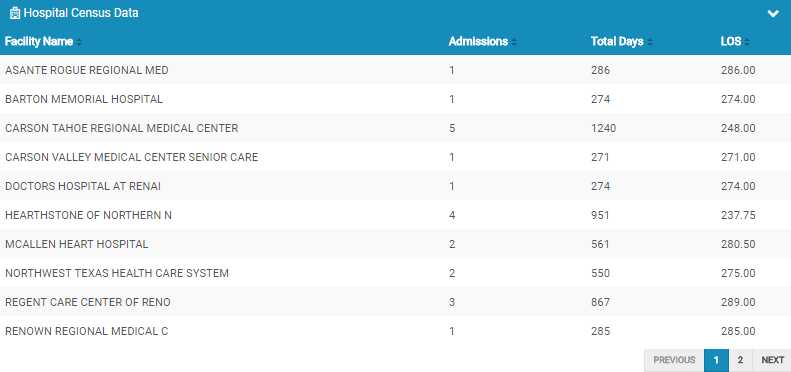 The Hospital Census Data section allows the users to view the number of admissions, total days, and average length of stay for admitted members.The Hospital Census Data section allows the users to view the number of admissions, total days, and average length of stay for admitted members.Authorization ScreenAuthorization ScreenField NamesSearch Authorization Section – Field Descriptions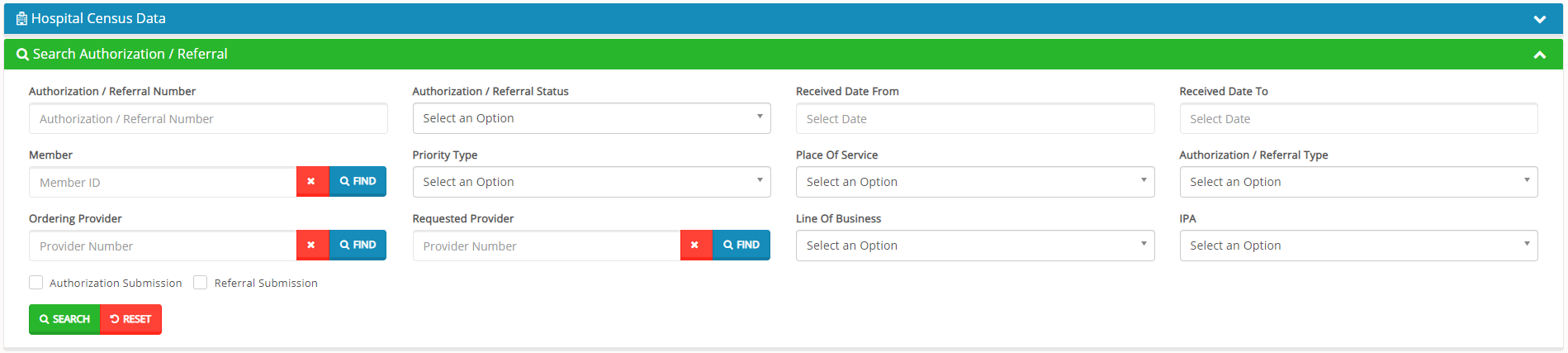 Authorization / Referral NumberThe Authorization / Referral Number field allows users to enter an authorization number as part of the search criteria.Authorization / Referral StatusThe Authorization / Referral Status field allows users to select the appropriate Authorization Status from the dropdown list as part of the search criteria.Received Date FromThe Received Date From field allows users to select the “received date from” as part of the search criteria, by either using the calendar, or manually entering the date in the following format: MM/DD/YYYYReceived Date ToThe Received Date To field allows users to select the “received date” (to) as part of the search criteria, by either using the calendar, or manually entering the date in the following format: MM/DD/YYYYMemberThe Member field allows the user to enter the member’s name (Last Name, First Name) or click the Find button (shown to the left) to select the member from the Member Search popup window as part of the search criteria.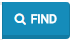 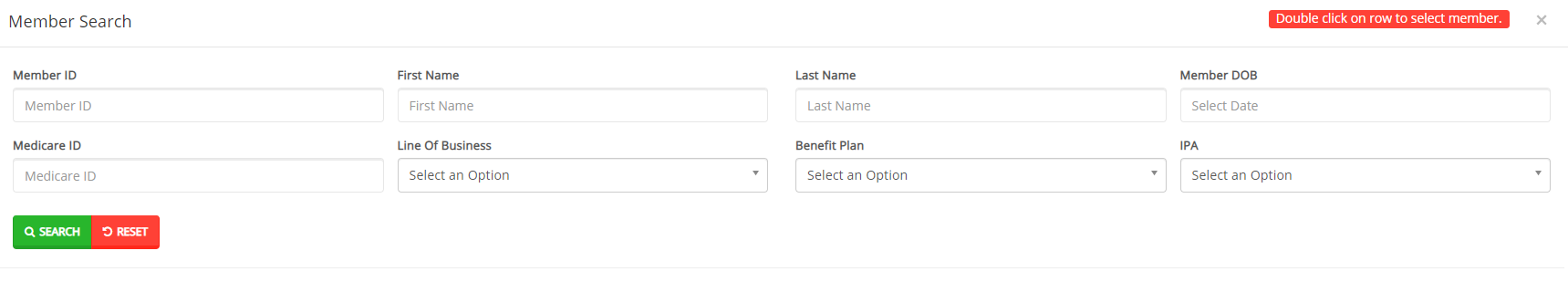 TypeThe Type field allows users to narrow an authorization search by selecting the authorization type from the dropdown list.Place of ServiceThe Place of Service field allows users to narrow an authorization search by selecting the service location from the dropdown list.Authorization / Referral TypeThe Authorization / Referral Type field allows users to select the appropriate Authorization / Referral Type from the dropdown list.Ordering ProviderThe Ordering Provider field allows users to enter the name of the ordering provider (Last Name, First Name) or click the Find button (shown to the left) to select the provider from the Provider Search popup window as part of the search criteria.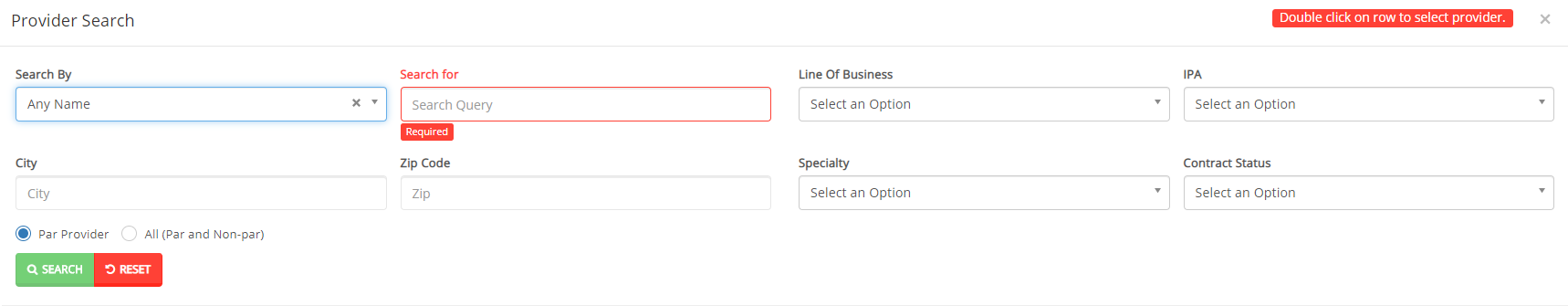 Requested ProviderThe Requested Provider field allows users to enter the name of the requested provider (Last Name, First Name) or click the Find button (shown to the left) to select the provider from the Provider Search popup window as part of the search criteria.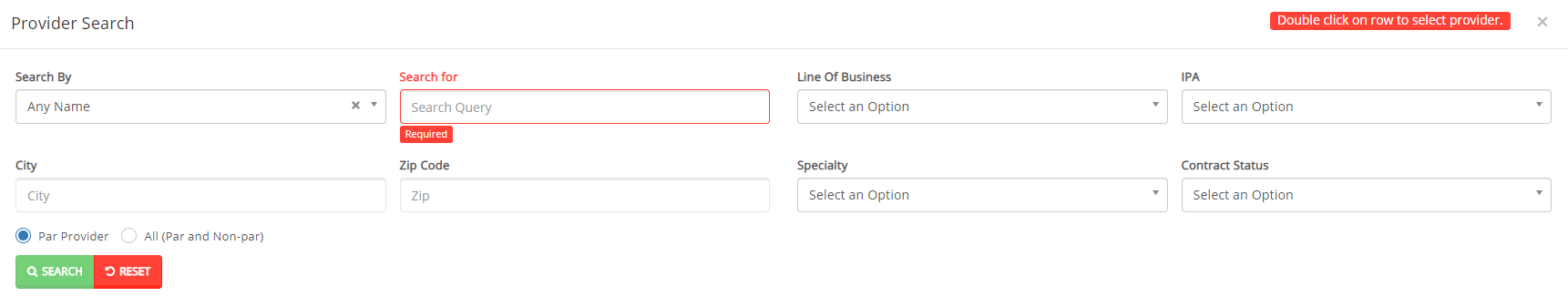 Line of BusinessThe Line of Business field allows users to select a LOB from the dropdown list as part of the search criteria.IPAThe IPA field allows users to select an IPA (or Network) from the dropdown list as part of the search criteria.Authorization SubmissionThe Authorization Submission flag allows users to select Authorization Submissions only as part of the search criteria.Referral SubmissionThe Referral Submission flag allows users to select Referral Submissions only as part of the search criteria.SearchThe Search button allows users to launch the Search Authorization functionality based on the criteria selected.  The results will populate below the search section.ResetThe Reset button allows users to clear all data from the fields prior to saving.Authorization ScreenAuthorization ScreenAuthorization ScreenField NamesField NamesAuthorization Results Section – Field Descriptions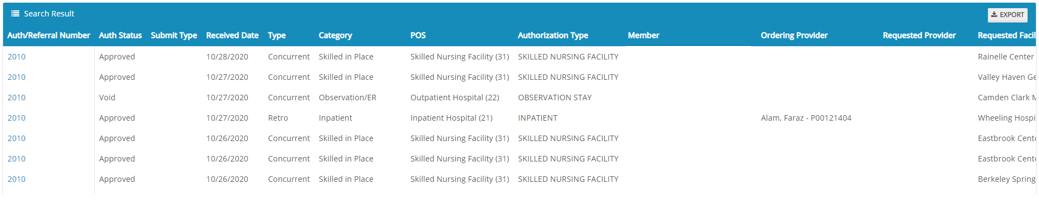 ExportThe Export button allows the user to export the results data into an excel format.The Export button allows the user to export the results data into an excel format.Results TableThe Results Table is a sortable display of data based on the search criteria specified and queried.  To sort in ascending or descending order, click the header.The Results Table is a sortable display of data based on the search criteria specified and queried.  To sort in ascending or descending order, click the header.Auth / Referral NumberThe Auth/Referral Number hyperlink allows the user to open and view the Auth Details.The Auth/Referral Number hyperlink allows the user to open and view the Auth Details.Authorization Review ScreenAuthorization Review ScreenMember Information Section 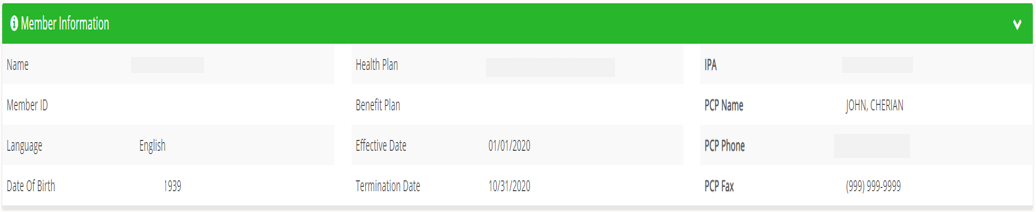 The Member Information section allows users to view the member’s demographic information.  The Member Information section allows users to view the member’s demographic information.  Authorizations Review ScreenAuthorizations Review ScreenAuthorization Summary Section 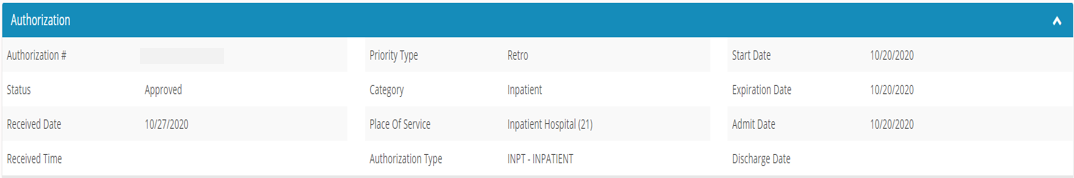 The Authorization Summary section allows users to view the summary details of the member’s authorization.The Authorization Summary section allows users to view the summary details of the member’s authorization.Authorization Review ScreenAuthorization Review ScreenOrdering Provider Section 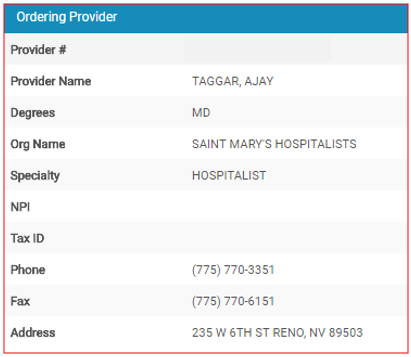 The Ordering Provider section allows users to view the ordering provider’s details.The Ordering Provider section allows users to view the ordering provider’s details.Authorization Review ScreenAuthorization Review ScreenRequested Provider Section 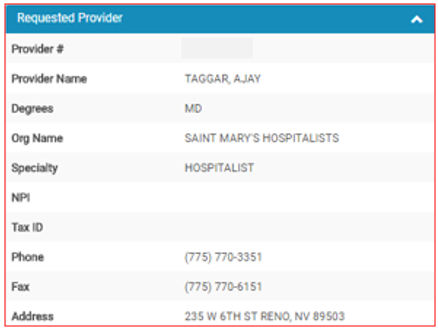 The Requested Provider section allows users to view the requested provider’s details.The Requested Provider section allows users to view the requested provider’s details.Authorization Review ScreenAuthorization Review ScreenRequested Facility Section 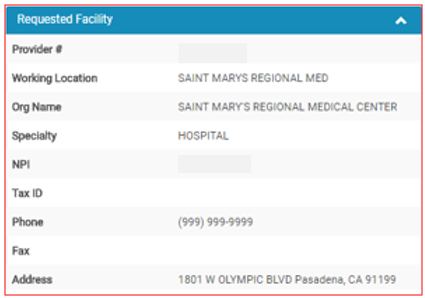 The Requested Facility section allows users to view the requested facility’s details.The Requested Facility section allows users to view the requested facility’s details.Authorization Review ScreenAuthorization Review ScreenRequested Services Section 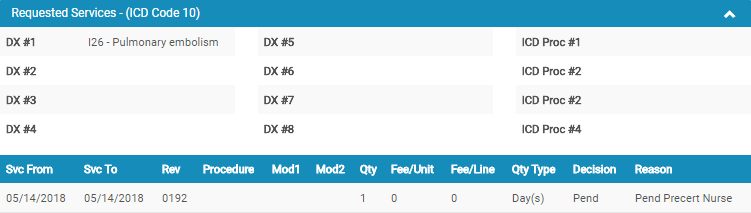 The Requested Services section allows users to view the requested services of the member’s authorization.The Requested Services section allows users to view the requested services of the member’s authorization.Authorization Review ScreenAuthorization Review ScreenDecision and Routing Information Section 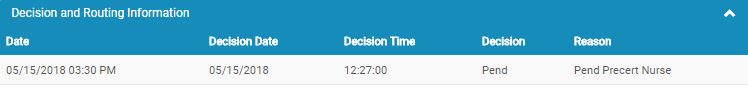 The Decision and Routing Information section allows users to view the decision and routing details of the member’s authorization.The Decision and Routing Information section allows users to view the decision and routing details of the member’s authorization.Submit Authorization ScreenSubmit Authorization ScreenField NamesMember Information Section – Field Descriptions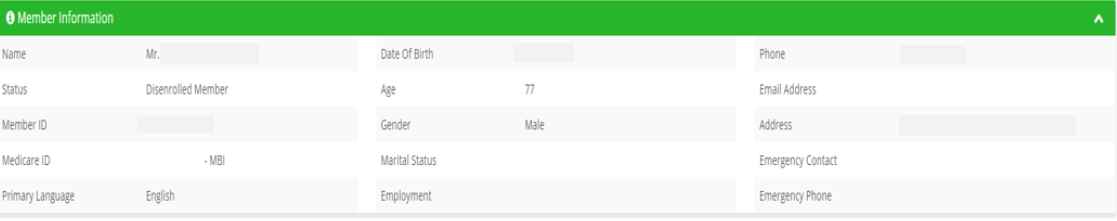 The Member Information section allows users to view the member’s demographic information.  The Member Information section allows users to view the member’s demographic information.  Submit Authorization ScreenSubmit Authorization ScreenField NamesCurrent Coverage Section – Field Descriptions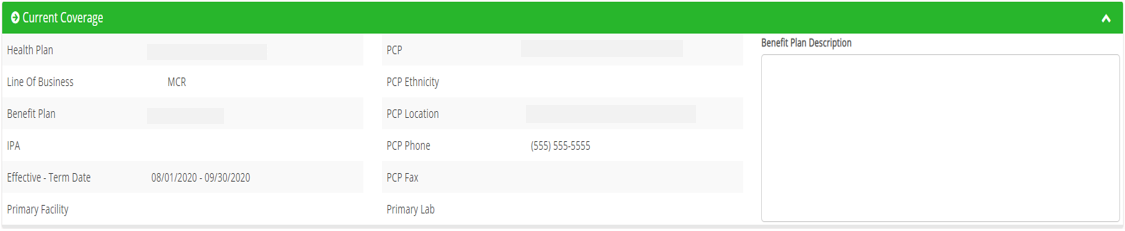 The Current Coverage section allows users with specific access to view all active members’ coverage.The Current Coverage section allows users with specific access to view all active members’ coverage.Submit Authorization ScreenSubmit Authorization ScreenField NamesAuthorization Section – Field Descriptions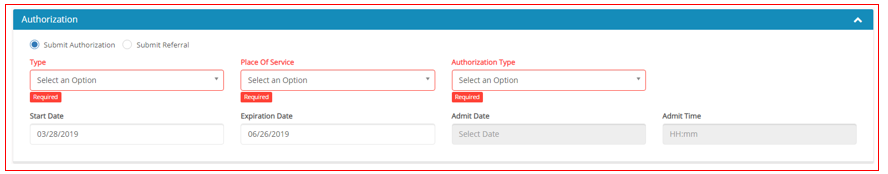 Submit Authorization / Submit ReferralThe Submit Authorization / Submit Referral radio buttons allows the user to classify the submission as either an authorization or referral request.TypeThe Type field allows the user to select the priority of the request from the drop-down list. Available options are: Standard and Expedited. Place of ServiceThe Place of Service field allows the user to select the place of service from the drop-down list.Authorization TypeThe Authorization Type field allows the user to select the type of authorization from the drop-down list. Note: The available options depend on the selections in the Type and Place of Service fields.Start DateThe Start Date field allows the user to select the Authorization / Referral Start date from the calendar or by entering the date in MM/DD/YYYY format.Note: This field defaults to the current date of submission.Expiration DateThe Expiration Date field allows the user to select the Authorization / Referral Expiration date from the calendar or by entering the date in MM/DD/YYYY format.Note: This field defaults to 90 days from the current date of submission.Admit DateThe Admit Date field allows the user to select the Admission date from the calendar or by entering the date in MM/DD/YYYY format.Note: This field is only available when specific facilities (i.e. Inpatient Hospital, SNF) are selected in the Place of Service field.Admit TimeThe Admit Time field allows the user to select the Admission time from a drop-down list or enter it in HH:mm format.Note: This field is only available when specific facilities (i.e. Inpatient Hospital, SNF) are selected in the Place of Service field.Submit Authorization ScreenSubmit Authorization ScreenField NamesOrdering Provider Section – Field Descriptions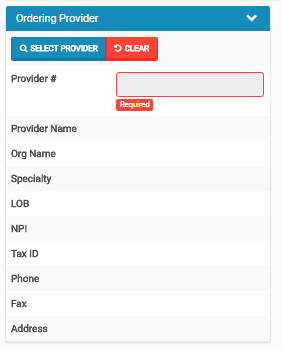 Select ProviderThe Select Provider button allows users to perform a provider search and select the appropriate provider record.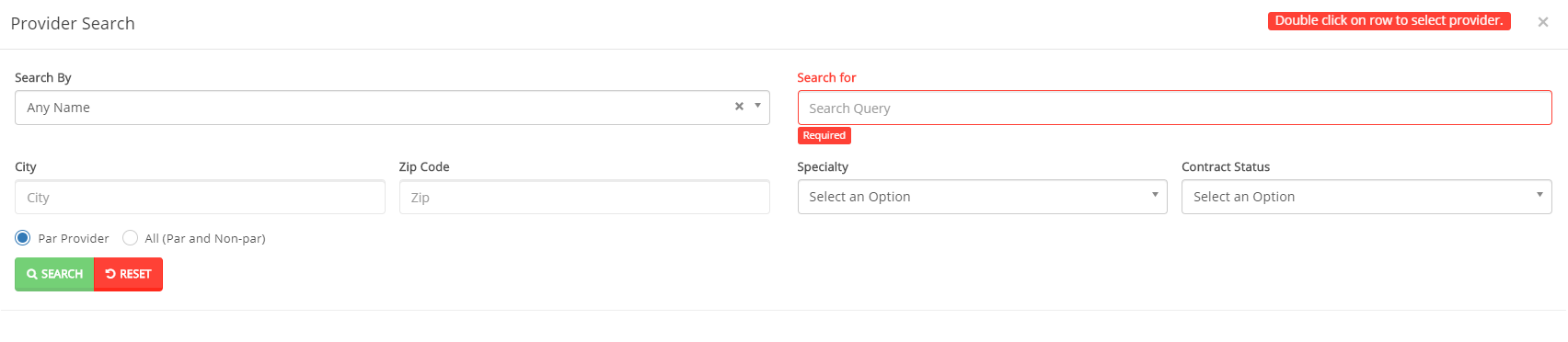 ClearThe Clear button removes the select provider information. Provider #The Provider # field auto-populates based on the provider record that is selected.Submit Authorization ScreenSubmit Authorization ScreenField NamesRequested Provider Section – Field Descriptions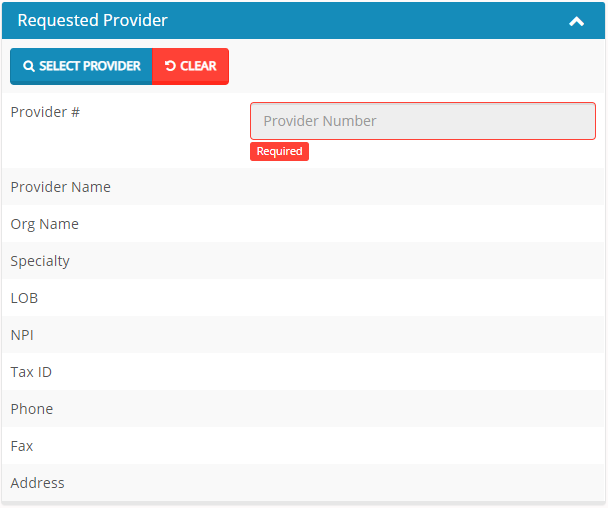 Select ProviderThe Select Provider button allows users to perform a provider search and select the appropriate provider record.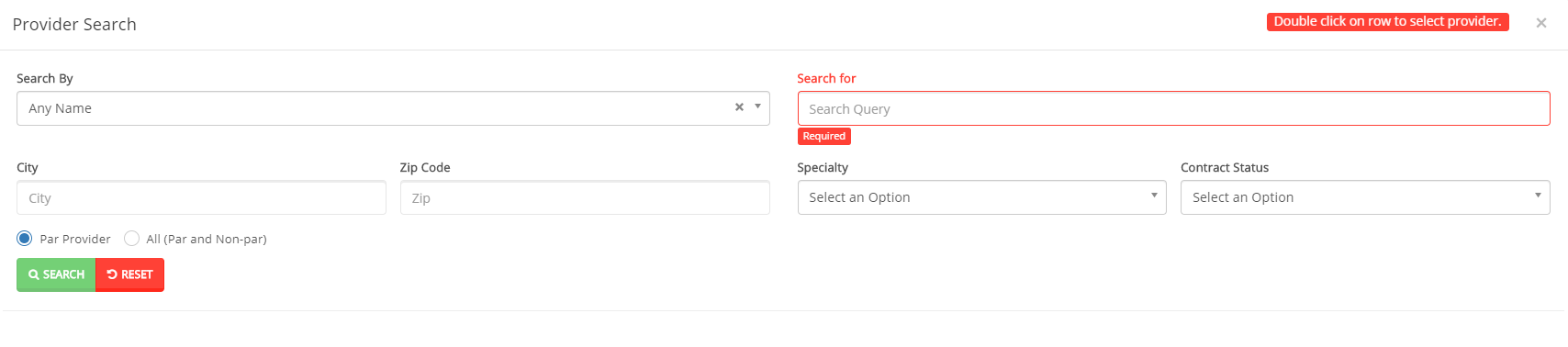 ClearThe Clear button removes the select provider information. Provider #The Provider # field auto-populates based on the provider record that is selected.Submit Authorization ScreenSubmit Authorization ScreenField NamesRequested Facility Section – Field Descriptions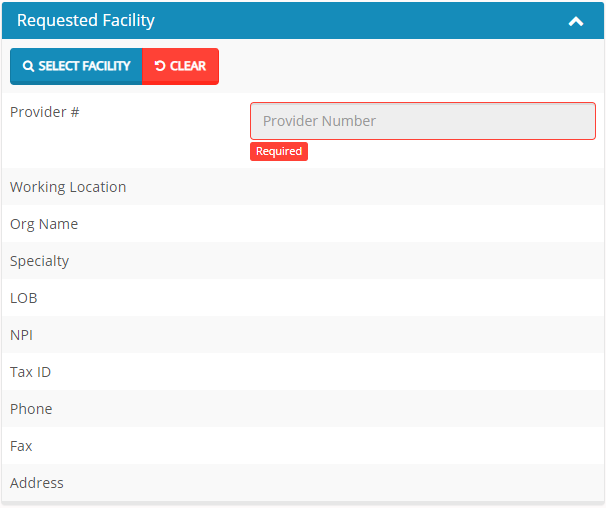 Select FacilityThe Select Facility button allows users to perform a facility search and select the appropriate facility record.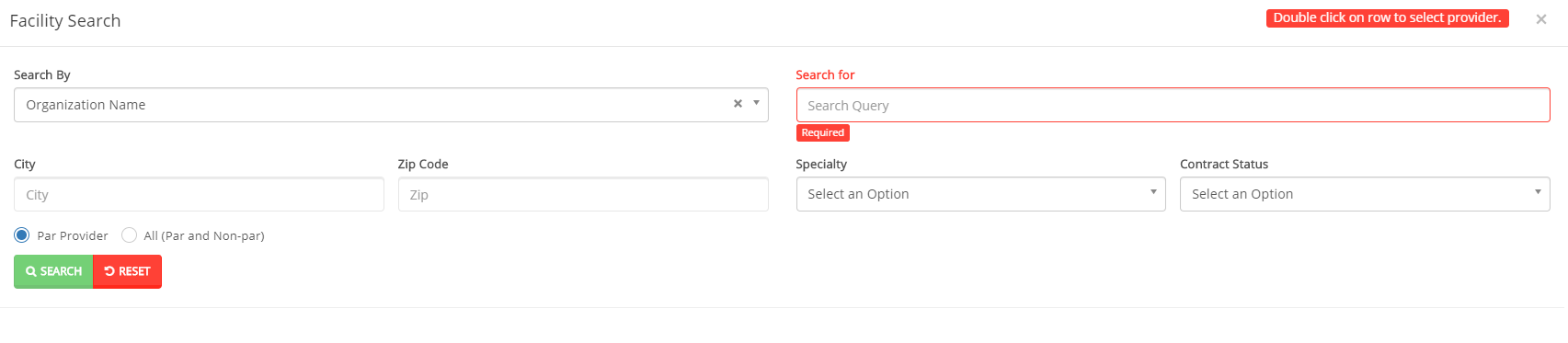 ClearThe Clear button removes the select provider information. Provider #The Provider # field auto-populates based on the facility record that is selected.Working LocationThe Working Location field allows the user to select the facility location from the drop-down list.Submit Authorization ScreenSubmit Authorization ScreenField NamesRequested Services Section – Field Descriptions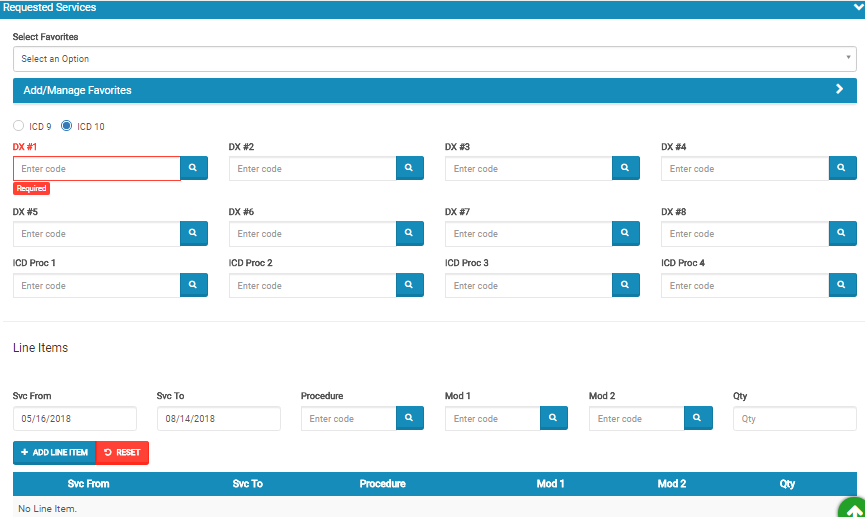 Select FavoritesThe Select Favorites drop-down list allows users to select from previously created Favorite templates, that may include DxCodes, ICD Proc Codes, and/or Line Items.Add / Manage FavoritesThe Add/Manage favorites section allows users to add or remove elements from the Favorites drop-down list. To create a favorite, the user must enter a Name, Select the corresponding DxCode, ICD Proc Codes, and/or Line item codes and select Add Favorite.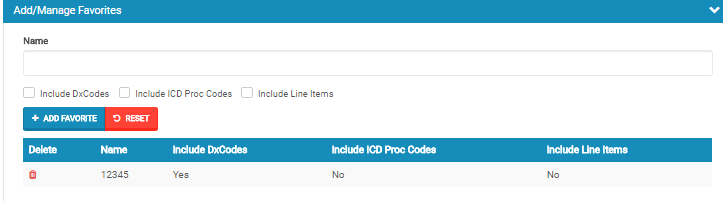 ICD 9 / ICD 10The ICD 9 / ICD 10 radio buttons allow the user to specify if the codes that will be entered in the following section are ICD 9 or ICD 10 codes.DX # 1 - 8The DX # fields allow the user to enter up to eight Diagnosis Codes.Note: Users can enter the code directly into the field or select the magnifying glass to perform a search of all diagnosis codes.ICD Proc 1 - 4The ICD Proc fields allow the user to enter up to four ICD Procedure Codes.Note: Users can enter the code directly into the field or select the magnifying glass to perform a search of all ICD procedure codes.Svc FromThe Svc From field allows the user to select the Service from Date from a calendar or enter the date in MM/DD/YYYY format.Svc ToThe Svc To field allows the user to select the Service to Date from a calendar or enter the date in MM/DD/YYYY format.ProcedureThe Procedure field allows users to enter the Procedure Code.Note: Users can enter the code directly into the field or select the magnifying glass to perform a search of all procedure codes.Mod 1 - 2The Mod 1 - 2 fields allow the user to enter up to two Modifiers.Note: Users can enter the code directly into the field or select the magnifying glass to perform a search of all modifiers.QtyThe Qty field allow the user to enter the quantity amount.Add Line ItemThe Add Line Item button allows the user to add the selection to the results table.ResetThe Reset fields removes all information from the Requested Services field prior to saving.Submit Authorization ScreenSubmit Authorization ScreenField NamesAttachments/ Clinical Information Section – Field Descriptions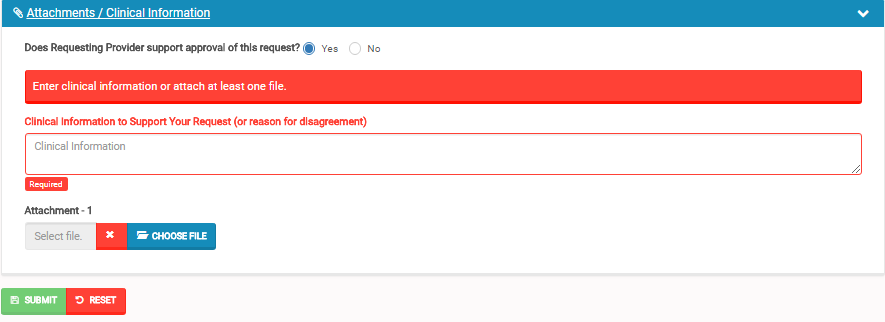 Does Requesting Provider support approval of this request?The Does Requesting Provider support approval of this request? Radio button allows the user to select if the provider submitting the authorization or referral request is in approval of the services being requested.Clinical Information to Support Your Request (or reason for disagreement)The Clinical Information to Support Your Request fields allow the user to enter the clinical information that supports or provides a disagreement reason for the authorization request.Note: This is a required field for authorization submissions and optional for referrals.AttachmentThe Attachment-1 field allows users to choose a file to be attached by clicking the “choose file” button (shown above).  Once a file has been selected it will be displayed in the attachment field.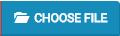  The red X (shown left) will clear the selected file.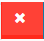 SubmitThe Submit button allow the user to submit the Authorization / Referral request.ResetThe Reset button removes all information entered for the Authorization / Referral request, prior to saving. Claim ScreenClaim ScreenClaim ScreenClaim ScreenField NamesSearch Claim Section – Field DescriptionsSearch Claim Section – Field DescriptionsSearch Claim Section – Field Descriptions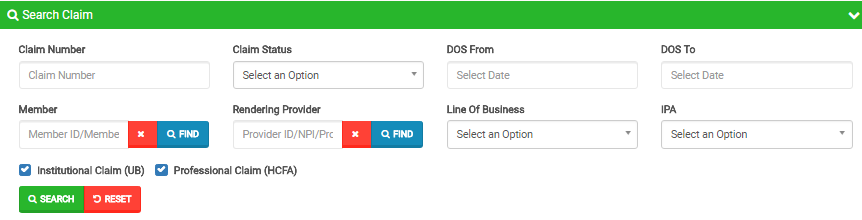 Claim NumberClaim NumberClaim NumberThe Claim Number field allows the user to enter the claim number as part of the search criteria.Claims StatusClaims StatusClaims StatusThe Claims Status dropdown list allows users to select the claim status from the dropdown list as part of the search criteria.DOS FromDOS FromDOS FromThe DOS From field allows users to select the date of service from using the calendar feature or by manually keying the date in as follows: MM/DD/YYYYDOS ToDOS ToDOS ToThe DOS To field allows users to select the date of service to using the calendar feature or by manually keying the date in as follows: MM/DD/YYYYMemberMemberMemberThe Member field allows the user to enter the member’s name (Last Name, First Name) or click the Find button (shown to the left) to select the member from the Member Search popup window as part of the search criteria.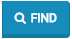 Rendering ProviderRendering ProviderRendering ProviderThe Rendering Provider field allows users to enter the name of the rendering provider (Last Name, First Name) or click the Find button (shown to the left) to select the provider from the Provider Search popup window as part of the search criteria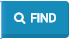 Line Of BusinessLine Of BusinessLine Of BusinessThe Line Of Business dropdown list allows users to select the LOB as part of the search criteria.IPAIPAIPAThe IPA dropdown list allows users to select the IPA as part of the search criteria.Institutional ClaimInstitutional ClaimInstitutional ClaimThe Institutional Claim check box allows users to select only institutional claims as part of the search criteria.Professional ClaimProfessional ClaimProfessional ClaimThe Professional Claim check box allows users to select only professional claims as part of the search criteria.SearchSearchSearchThe Search button allows users to launch the Claim Search functionality based on the criteria selected.  The results table will populate below with the respective data fields selected.Note: Clicking Search with no search criteria will return all results.ResetResetResetThe Reset button allows users to clear all data from the fields prior to saving.Claim ScreenClaim ScreenClaim ScreenClaim ScreenField NamesClaims Results Section – Field DescriptionsClaims Results Section – Field DescriptionsClaims Results Section – Field Descriptions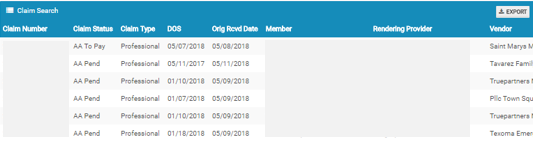 ExportExportThe Export button allows the user to export the results data into an excel format.The Export button allows the user to export the results data into an excel format.Results TableResults TableThe Results Table is a sortable display of data based on the search criteria specified and queried.  To sort in ascending or descending order, click the header.The Results Table is a sortable display of data based on the search criteria specified and queried.  To sort in ascending or descending order, click the header.Claim NumberClaim NumberThe Claim Number hyperlink allows the user to open and view the claim details.The Claim Number hyperlink allows the user to open and view the claim details.Claims Review ScreenClaims Review ScreenClaim Header Section 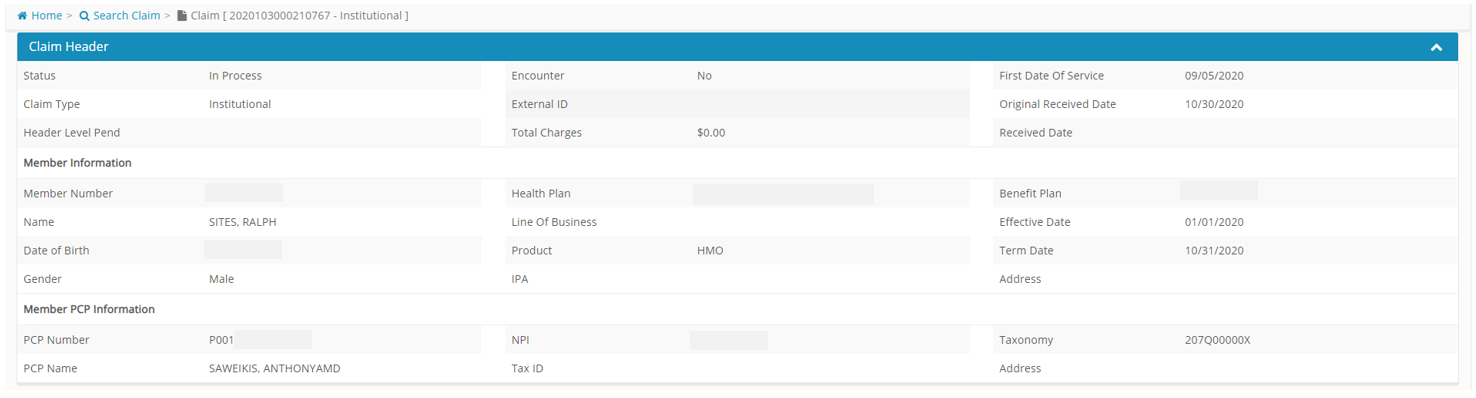 The Claim Header section allows the users to view the Claim Member’s Summary, the Claim Member’s Information, and the Claim Member’s PCP Information.  The Claim Header section allows the users to view the Claim Member’s Summary, the Claim Member’s Information, and the Claim Member’s PCP Information.  Claims Review ScreenClaims Review ScreenProvider or Facility Information Section 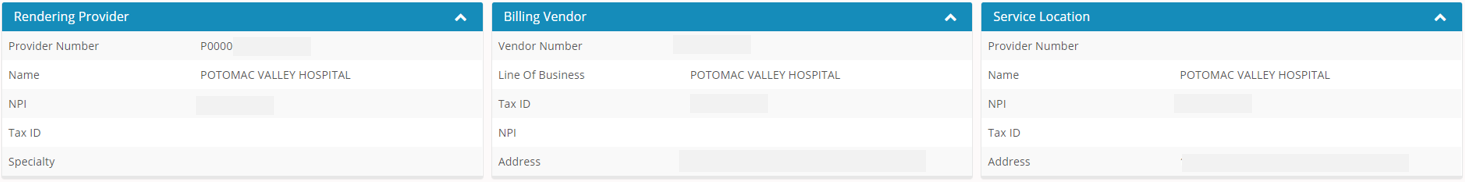 The Provider or Facility Information section allows users to view the rendering and referring provider/facility information of the member’s claim.The Provider or Facility Information section allows users to view the rendering and referring provider/facility information of the member’s claim.Claims Review ScreenClaims Review ScreenClaim Process Detail Section The Claim Line Items section allows the users to view the details of a processed claim. 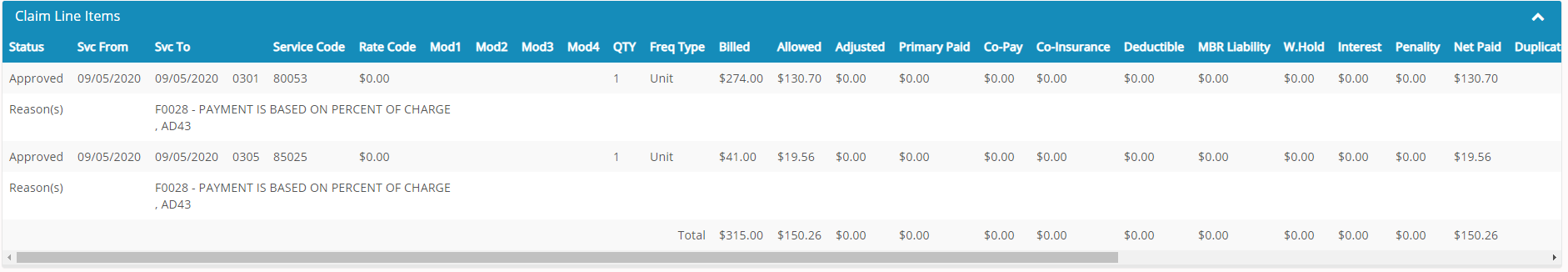 The Claim Line Items section allows the users to view the details of a processed claim. Claims Review ScreenClaims Review ScreenClaim Details Section 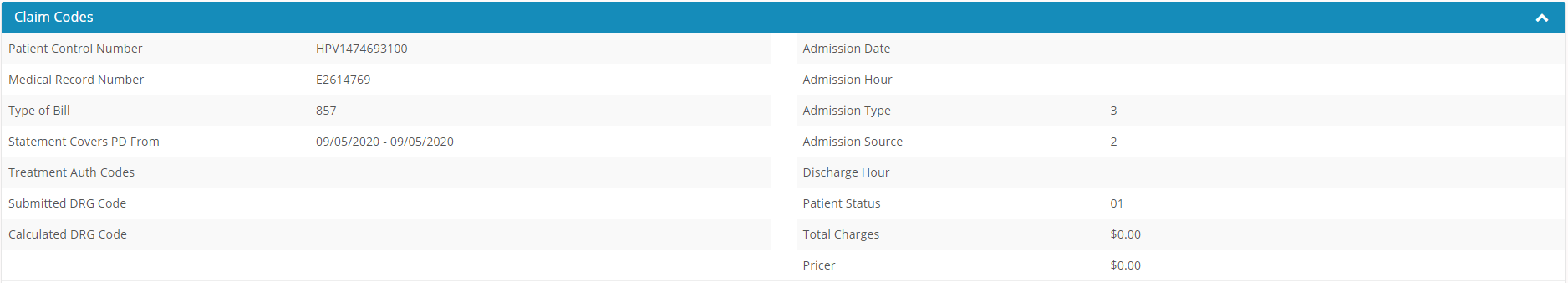 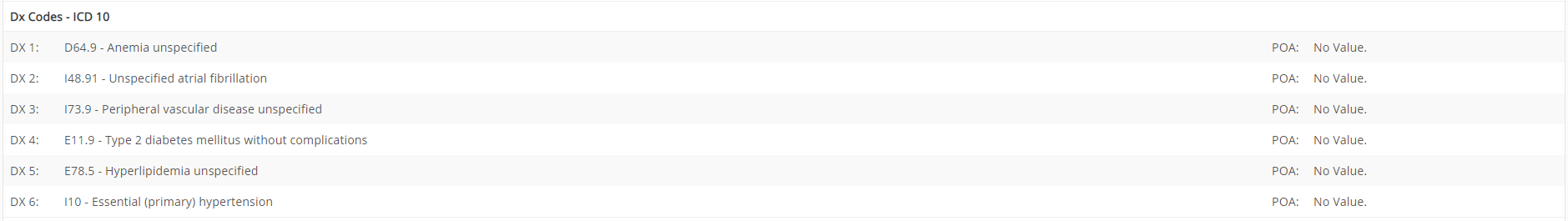 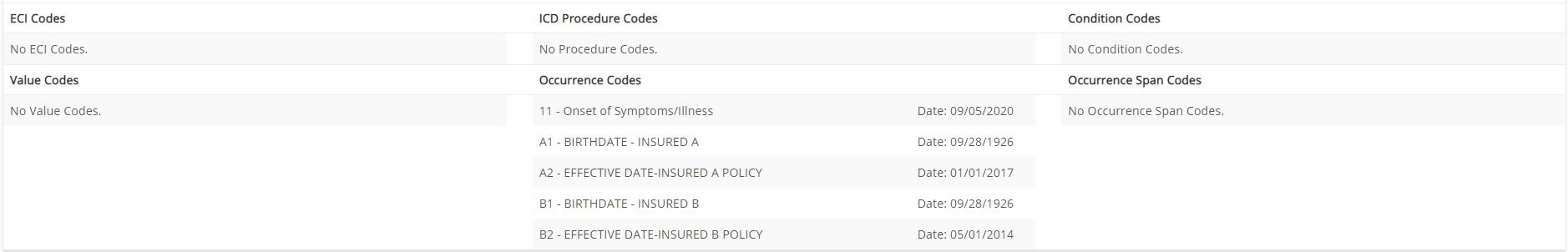 The Claim Codes section contains Claim Codes and DX Codes.  The Claim Codes section allows users to view the member’s claim detail information, along with the claim codes and dx codes on the claim.The Claim Codes section contains Claim Codes and DX Codes.  The Claim Codes section allows users to view the member’s claim detail information, along with the claim codes and dx codes on the claim.Claims Review ScreenClaims Review ScreenClaims Review ScreenCoordination of Benefits Section 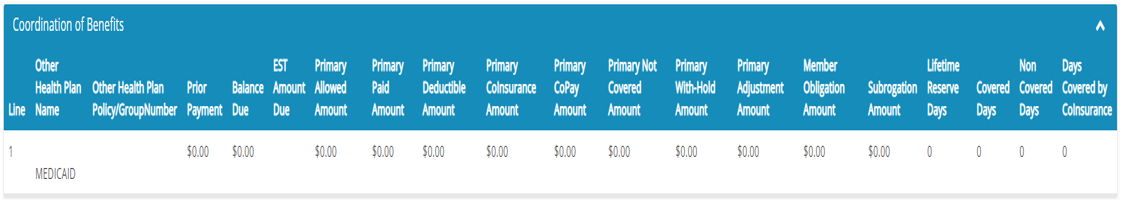 The Coordination of Benefits section allows users to view COB’s on the member’s claim.The Coordination of Benefits section allows users to view COB’s on the member’s claim.The Coordination of Benefits section allows users to view COB’s on the member’s claim.Claims Review ScreenClaims Review ScreenClaims Review ScreenCheck Details SectionCheck Details Section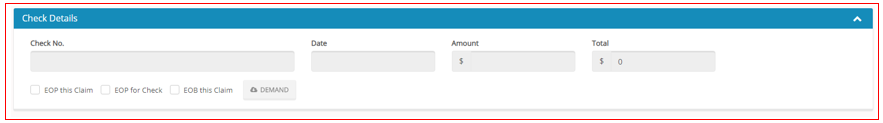 The Check Details section allows users to view the check details on the member’s claim. This section will be present for all finalized claims.The Check Details section allows users to view the check details on the member’s claim. This section will be present for all finalized claims.The Check Details section allows users to view the check details on the member’s claim. This section will be present for all finalized claims.Provider Search ScreenProvider Search ScreenProvider Search ScreenField NamesProvider Search Section – Field DescriptionsProvider Search Section – Field Descriptions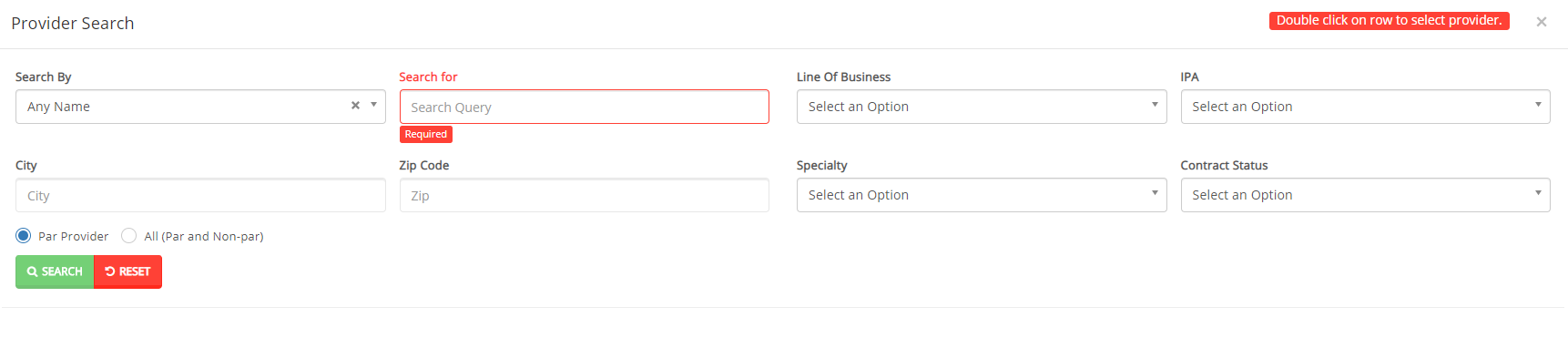 Search BySearch ByThe Search By field contains a dropdown list that can be utilized to narrow down a search to only display providers with specific criteria.  Choices are: Any Name, Last Name, First Name, TIN, NPI, Provider Number and Organization Name.Search ForSearch ForThe Search For fields corresponds to the selection chosen in the Search By field.EX: Smith NOTE:  An entry is required in this field, if a selection is made in the “Search By” field.Line of BusinessLine of BusinessThe Line of Business dropdown list allows users to select a LOB as part of the search criteria.IPAIPAThe IPA dropdown list allows users to select an IPA as part of the search criteria.CityCityThe City field allows users to enter the city as part of the search criteria.Zip CodeZip CodeThe Zip Code field allows users to enter the zip code as part of the search criteria.SpecialtySpecialtyThe Specialty dropdown list allows users to select a specialty as part of the search criteria.Contract StatusContract StatusThe Contract Status dropdown list allows users to select the contract status for the provider as part of the search criteria.Par ProviderPar ProviderThe Par Provider radio button allows users to select only Par providers as part of the search criteria.All (Par and Non-par)All (Par and Non-par)The All radio button allows users to select both Par and Non-Par providers as part of the search criteria.SearchSearchThe Search button allows users to launch the Provider Search functionality based on the criteria selected.  The results table will populate below with the respective data fields selected.Note: Clicking Search with no search criteria will return all results.ResetResetThe Reset button allows users to clear all data from the fields prior to saving.Provider Search ScreenProvider Search ScreenProvider Search ScreenField NamesProvider Results Section – Field DescriptionsProvider Results Section – Field Descriptions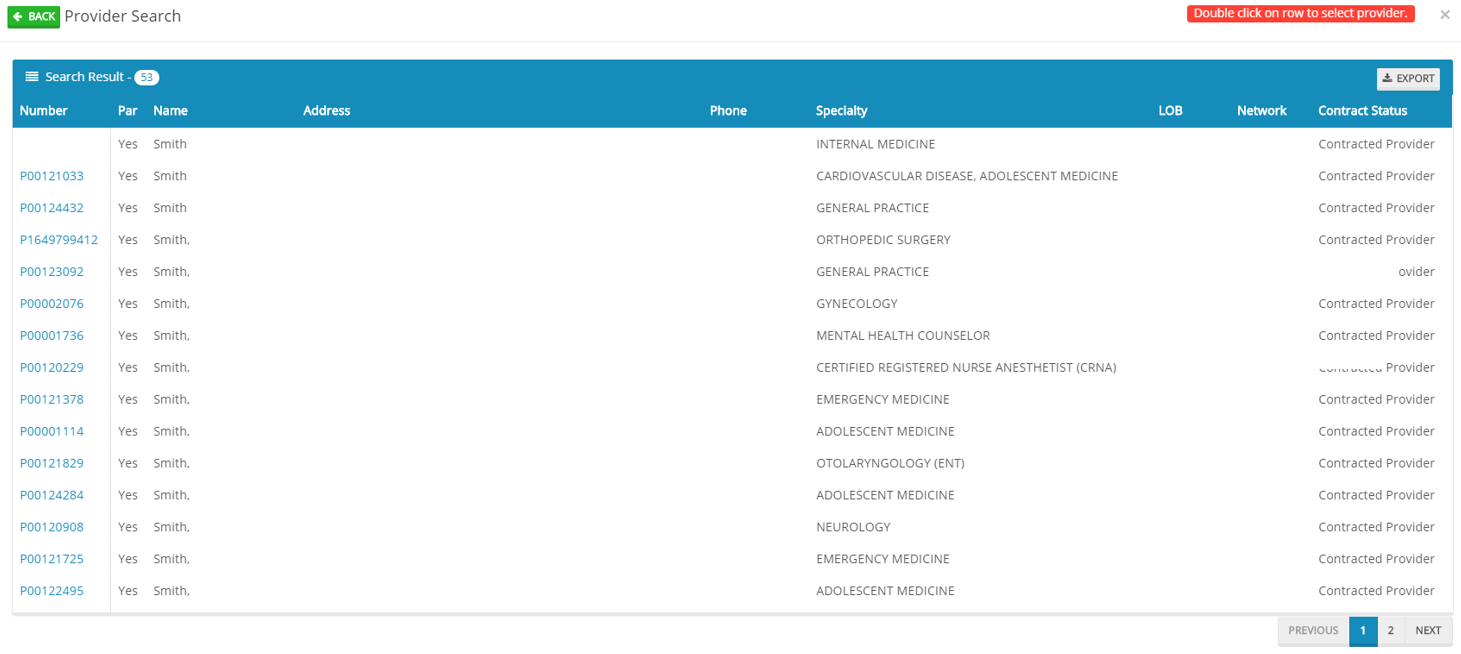 Search ResultsSearch ResultsThe Search Results heading tells the users how many records are displayed in the results table.ExportExportThe Export button allows the user to export the results data into an excel format.Results TableResults TableThe Results Table is a sortable display of data based on the search criteria specified and queried.  To sort in ascending or descending order, click the header.PreviousPreviousThe Previous button allows user to return to the previous page of the search results.NextNextThe Next button allows user to skip to the next page of the search results.Edit PencilEdit PencilThe Edit (Blue) Pencil allows the user to open and view the message details.Provider Information ScreenProvider Information ScreenProvider Information Section 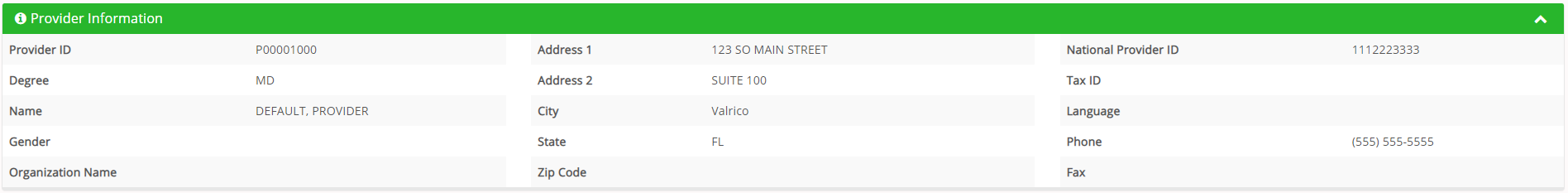 The Provider Information section allows the users to view the demographics of the Provider.The Provider Information section allows the users to view the demographics of the Provider.Provider Information ScreenProvider Information ScreenProvider Assignment Section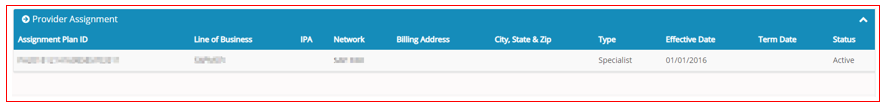 The Provider Assignment section allows users to view the provider assignment plans.The Provider Assignment section allows users to view the provider assignment plans.Search Announcements ScreenSearch Announcements ScreenSearch Announcements ScreenSearch Announcements ScreenField NamesAnnouncement Section – Field DescriptionsAnnouncement Section – Field DescriptionsAnnouncement Section – Field Descriptions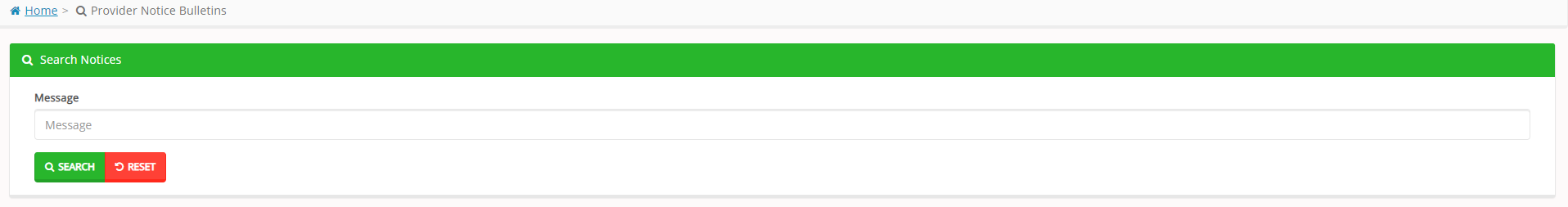 Message Message Message The Message field allows users to search by the message entered.Search Search Search The Search button allows the user to launch the Provider Notices/Announcements search based on the criteria selected/entered.  The results table will be populated below with the respective data fields selected. Note: Clicking Search with no search criteria will return all results.ResetResetResetThe Reset button allows users to clear all data from the fields prior to saving.Provider Notices/ Announcements ScreenProvider Notices/ Announcements ScreenProvider Notices/ Announcements ScreenProvider Notices/ Announcements ScreenField NamesProvider Notices/Announcements Results Section – Field DescriptionsProvider Notices/Announcements Results Section – Field DescriptionsProvider Notices/Announcements Results Section – Field Descriptions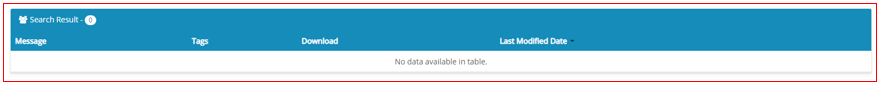 Results TableResults TableThe Results Table is a sortable display of data based on the search criteria specified and queried.  To sort in ascending or descending order, click the header.The Results Table is a sortable display of data based on the search criteria specified and queried.  To sort in ascending or descending order, click the header.Administration Roles ScreenAdministration Roles ScreenAdministration Roles ScreenField NamesSearch Roles Section – Field DescriptionsSearch Roles Section – Field Descriptions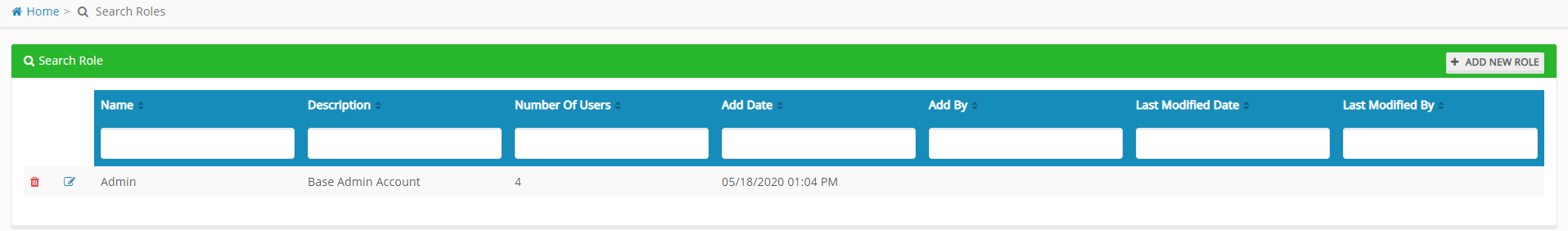 Add New RoleAdd New RoleThe Add New Role button allows specific users to create new roles. The fields will be described in the following table.NameNameThe Name field allows users to narrow down the search criteria by entering a name.DescriptionDescriptionThe Description field allows users to narrow down the search criteria by entering a description of the role.Number of Users Number of Users The Number of Users field allows displays the number of users assigned to the role.Add DateAdd DateThe Add Date field allows users to narrow down the search criteria by entering a date.Add ByAdd ByThe Add By field allows users to narrow down the search criteria by entering a date.Last Modified DateLast Modified DateThe Last Modified Date field allows users to narrow down the search criteria by entering a date.Last Modified ByLast Modified ByThe Last Modified By fields allows users to narrow down the search criteria by entering a user name.Delete IconDelete IconThe Delete Icon (red trash can) allows specific users to delete the selected user role.Edit IconEdit IconThe Edit Icon (blue pencil) allows specific users to edit/update the selected user role.Administration Roles ScreenAdministration Roles ScreenAdministration Roles ScreenField NamesAdd Roles Section – Field DescriptionsAdd Roles Section – Field Descriptions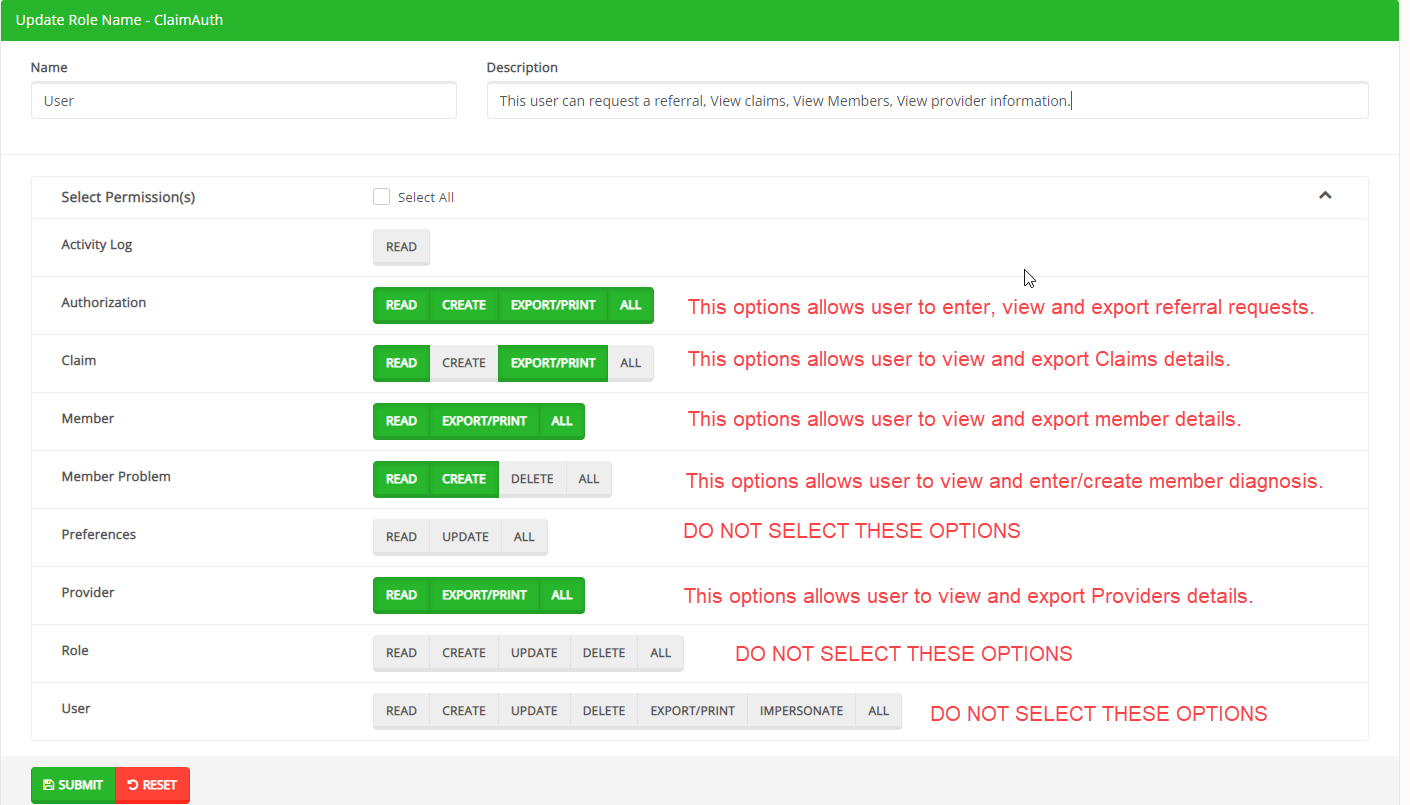 NameNameThe Name field allows users to enter a name for the role. Enter exactly as shown in the above image.DescriptionDescriptionThe Description field allows users to enter a description for the role. Enter exactly as shown in the above image.Select PermissionsSelect PermissionsThe Select Permission section allows users to select the user’s access within each module and section of the Provider Portal. User Roles are created with specific accesses that include: Read only, Create, Update, Delete, or ALL, among others settings per the corresponding modules.Important Note: Please select the options exactly as shown in above image. SubmitSubmitThe Submit button allows users to submit the changes to the role.ResetResetThe Reset button allows users to clear all data from the fields prior to saving.